CHAPTERS 21-24 CHAPTER 21 READ ACTS 21:1-26.True or False (write T or F in the blank):_T_	 1.	After sailing past several cities and sailing past Cyprus, Paul and his companions landed in Tyre._T_	2.	The disciples in Tyre were warning Paul not to go to Jerusalem._F_	3.	Paul and his companions spent a month in Ptolemais._T_	4.	In Caesarea Paul stayed in the home of Philip the evangelist._F_	5.	Philip had seven virgin daughters who were prophetesses._F_	6.	A prophet from Judea took Paul's belt and tied him up._T_	7.	Agabus said Paul would be bound and delivered to the Gentiles in Jerusalem._T_	8.	Paul said he was ready to die for the name of the Lord Jesus._T_	9.	When Paul went to Jerusalem, some of the disciples from Caesarea went with him._F_	10.	The brethren in Jerusalem were afraid of Paul when he came to them._T_	11.	Paul reported to the elders of the church in Jerusalem what God had done among the Gentiles._T_	12.	Some were concerned that Paul was teaching that people no longer had to keep the law of Moses._T_	13.	The elders advised Paul to take four men who were under a vow and to pay their expenses to shave in order to show he did not disrespect the Law._T_	14.	The Gentiles did not need to keep the Law of Moses._T_	15.	Paul went to the temple with the four men to fulfill the vow.Multiple Choice (write the letter in the blank):_C_	16	When Paul left Miletus, he sailed to _____ on a cargo ship.			a - Cyprus	b - Rome	c - Tyre_B_	17. 	The disciples kept warning Paul not to go to _____.			a - Antioch	b - Jerusalem	c - Athens_B_	18.	In Caesarea Paul stayed with _____, the evangelist.			a - Peter	b - Philip	c - Luke_C_	19.	Philip had _____ virgin daughters who were prophetesses.			a - three	b - seven	c - four_A_	20.	The prophet _____ warned Paul about going to Jerusalem.			a - Agabus	b - Silas	c - James_B_	21.	Paul said that he was willing to _____ in Jerusalem.			a - work	b - die	c - be beaten_B_	22.	Paul was to stay in the home of _____, a disciple in Jerusalem.			a - Peter	b - Mnason	c - Philip_C_	23.	In Jerusalem Paul met with James and _____.			a - John	b - Peter	c - the elders of the church_B_	24.	Some were concerned that Paul was disrespecting _____.			a - Jesus	b - the Law	c - the elders_B_	25.	Paul was asked to go with _____ men who were keeping a vow and pay their expenses.			a - two	b - four	c - ten READ ACTS 21:27-40.True or False (write T or F in the blank):_T_	1.	Some Jews from Asia saw Paul in the temple and began to stir up the crowd against him._T_	2.	Paul was accused of taking a Greek into the temple._F_	3.	The priests threw Paul out of the temple._T_	4.	Some of the Jews wanted to kill Paul at this time._T_	5.	When the soldiers arrived, the people stopped beating Paul._F_	6.	The people all agreed on what Paul had done._F_	7.	Paul was rescued by the soldiers and put in chains for his own safety._T_	8.	The Roman commander thought Paul was an Egyptian who had led four thousand men into the wilderness._F_	9.	Paul told the commander that he was a Greek._T_	10.	Paul received permission to speak to the crowd from the stairs to the barracks.Multiple Choice (write the letter in the blank):_B_	11.	The Jews said Paul had _____ the temple by taking Greeks there to worship.			a - blessed	b - defiled	c - destroyed_C_	12.	The Jews had seen Trophimus with Paul and _____ that Paul had taken him into the temple.			a - knew	b - swore	c - assumed_A_ 	13.	The mob was seeking to _____ Paul.			a - kill	b - beat	c - reward_B_	14.	The _____ heard that all Jerusalem was in confusion and took some soldiers to where Paul was.			a - high priest	b - Roman commander	c - elders of the church_B_	15.	When the soldiers came, the Jews _____.			a - ran away	b - stopped beating Paul	c - tied Paul up_C_	16.	The Roman commander ordered that Paul be _____.			a - left alone	b - beaten	c - brought to the barracks_B_	17.	Because of the _____ the commander could not determine the facts.			a - Jews	b - uproar	c - Christians_B_	18.	The commander asked Paul if he knew _____.			a - who was rioting	b - Greek	c - Hebrew_A_	19.	The commander thought Paul was _____.			a - an Egyptian rebel	b - a Roman	c - crazy_B_	20.	Paul spoke to the people in the _____ dialect.			a - Greek	b - Hebrew	c - AramaicCHAPTER 22 READ ACTS 22:1-30.True or False (write T or F in the blank):_T_	1.	Paul gave this speech from the barrack stairs._F_	2.	When the people heard Paul speaking, they began to riot again._T_	3.	Paul told the people that he was zealous for God, just as they were._T_	4.	Paul explained that he had letters from the chief priests to bring people from Damascus to Jerusalem for 			punishment._T_	5.	While Paul was going from Jerusalem to Damascus, a bright light flashed from heaven, and he heard a voice._T_	6.	The voice Paul heard was Jesus._F_	7.	Jesus told Paul everything he had to do to be saved from his sins._T_	8.	A Jewish Christian came to Paul and healed him of his blindness._T_	9.	Ananias told Paul that he would be a witness to all men of what he had seen and heard._F_	10.	Ananias told Paul that his sins had been washed away on the road to Damascus._T_	11.	Paul said that later he was warned to leave Jerusalem because the Jews would not listen to him._T_	12.	Paul admitted to the crowd here that he had approved of the stoning of Stephen._T_	13.	The crowd was upset when Paul mentioned going to the Gentiles._T_	14.	When the crowd became angry, the commander ordered that Paul be examined by scourging._T_	15.	Paul asked the centurion if it was lawful to scourge a Roman who was uncondemned._T_	16.	The commander was a Roman because he had paid a large sum of money._T_	17.	Paul said that he was born a Roman citizen._F_	18.	The commander let Paul go immediately because he was a Roman citizen._F_	19.	The commander no longer cared why Paul was accused by the Jews._T_	20.	Paul was brought before the chief priests and Council the next day.Multiple Choice (write the letter in the blank):_C_	21.	Paul had been educated by _____, strictly according to the Law.	           		a - James	b - Moses	c - Gamaliel_B_	22.	Paul said that he had bound and put men and women in prison for following the _____.			a - star	b - Way	c - Council_B_ 	23.	Paul was on his way to _____, when he saw a bright light from heaven and heard a voice.			a - Jerusalem	b - Damascus	c - Tarsus_B_	24.	A voice from heaven said, "Saul, Saul, why are you _____ Me."			a - worshipping	b - persecuting	c - running from_C_	25.	The voice that spoke to Paul said, " I am _____ ...."			a - Gamaliel	b - Moses	c - Jesus_C_	26.	The voice told Paul to _____.			a - pray and be saved	b - go back to Jerusalem	c - go to Damascus	_B_	27.	 Paul was led by his hand, because he could not _____.			a - walk	b - see	c - hear_A_	28.	_____ came and told Paul what he should do to be saved.			a - Ananias	b - Jesus	c - Gamaliel_B_	29.	Paul was told to get up and _____ to wash away his sins.			a - pray	b - be baptized	c - talk to the priest_A_	30.	Paul was _____ those who killed the evangelist Stephen.			a - holding the coats for	b - persecuting	c - yelling at_B_	31.	Jesus had told Paul that he would be sent to _____.			a - Africa	b - the Gentiles	c - the Jews_B_	32.	When the crowd heard Paul mention the Gentiles, they said that he should _____.			a - be put in jail	b - die	c - be rewarded_A_	33.	The Roman commander wanted to _____ Paul, so that he would tell him why the people were upset.			a - scourge	b - talk to	c - pay_B_ 	34.	Paul asked if it was lawful to scourge a _____ who was uncondemned.			a - Jew	b - Roman	c - Greek_C_	35.	The commander had gotten his _____ with a large sum of money.			a - position	b - sword	c - citizenship_B_ 	36.	When the commander found out that Paul was a Roman citizen, he was ______.			a - impressed	b - afraid	c - happy_C_	37.	The commander was worried because Paul was a Roman and he had put him in _____.			a - jail	b - the barracks	c - chains_C_	38. 	Paul was _____ the next day.			a - scourged	b - honored	c - released_B_	39.	_____ had to appear before the chief priests and the council the next day.			a - The centurion	b - Paul	c - The Jews_C_	40.	The commander wanted to know why Paul _____, so he had Paul appear before the council and chief priests.			a - was angry	b - was injured	c - was accusedCHAPTER 23 READ ACTS 23:1-11.True or False (write T or F in the blank):_T_	1.	Paul said he had lived his life with a perfectly good conscience before God._F_	2.	The centurion ordered his soldiers to strike Paul on the mouth._T_	3.	Paul told the high priest that God was going to strike him._T_	4.	Paul quoted the old Law stating that one should not speak evil of a ruler over their people._F_	5.	Paul said he was a Sadducee._T_	6.	A division occurred in the group when Paul said he was on trial for the hope and resurrection of the dead._T_	7.	The Sadducees did not believe in the resurrection from the dead._T_	8.	Some of the Pharisees spoke up for Paul when they thought an angel may have spoken to him._T_	9.	The commander was afraid for Paul's life and locked him in the barracks._T_	10.	The Lord appeared to Paul and told him he would be a witness for Him in Rome.Multiple Choice (write the letter in the blank):_C_	11.	Paul said he had lived his life in good conscience before _____ until that day.			a - the Jews	b - himself	c - God_A_	12.	Paul called _____ a whitewashed wall after he struck Paul.			a - Ananias	b - James	c - the Roman commander_B_	13.	Paul declared that he was a _____ and was on trial for the hope of the resurrection.			a - Sadducee	b - Pharisee	c - Gentile_B_	14.	After this, the assembly became _____.			a - more angry at Paul	b - divided	c - united_A_	15.	The _____ say there is no resurrection, or angels, or spirit.			a - Sadducees	b - Pharisees	c - Gentiles_A_	16.	Some of the _____ stood up and began to defend Paul, saying they saw nothing wrong with him.			a - Pharisees	b - Sadducees	c - Gentiles_B_	17.	The commander was afraid Paul would be _____ by the crowd.			a - honored	b - torn to pieces	c - thrown in jail_B_	18.	The commander ordered that Paul be put in the _____.			a - temple	b - barracks	c - prison_C_	19.	On that night _____ stood by Paul and spoke to him.			a - an angel	b - Peter	c - the Lord_C_	20.	Paul was told that he had witnessed for Jesus in Jerusalem and he must now witness in _____.			a - Antioch	b - Africa	c - Rome READ ACTS 23:12-22.True or False (write T or F in the blank):_T_	1.	Some Jews made an oath not to eat until they had killed Paul._T_	2.	The Jews made a plot for the chief priests and council to request Paul be brought before them again, then 			they would ambush him._F_	3.	Paul's son heard about the plot and told Paul._T_	4.	Paul told the boy to tell the commander about the plot against him._T_	5.	The commander told the boy to tell no one the he had told the commander about the plot.Multiple Choice (write the letter in the blank):_B_	6.	There were more than _____ Jews who had taken an oath to kill Paul.			a - a hundred	b - forty	c - fifty_C_	7.	These Jews asked the _____ and the council to help them carry out their plan.			a - Christians	b - Roman commander	c - chief priests_B_	8.	Paul's _____ heard about the ambush and came to tell Paul.			a - son	b - sister's son	c - brother's son_B_	9.	Paul requested that the _____ take the boy to the commander.			a - Jews	b - centurion	c - jailer_B_	10.	The young man told the commander that _____ was planned for Paul.			a - a party	b - an ambush	c - an escape READ ACTS 23:23-35._T_	1.	When the commander learned of the plot against Paul, he decided to send him away in the middle of the night._T_	2.	The commander was Claudius Lysias._F_	3.	Paul was sent back to Antioch._T_	4.	More than two hundred soldiers were sent with Paul to keep him safe._T_	5.	The commander sent a letter with Paul to the governor._F_	6.	The commander thought Paul was guilty and should be put to death._T_	7.	Paul's accusers would have to go to Caesarea to bring charges against him._T_	8.	Paul was taken as far as Antipatris during the night, then to Caesarea with the seventy horsemen the next day._T_	9.	Paul was from the province of Cilicia._T_	10.	Paul was kept in Herod's Praetorium (or residence) until his accusers arrived.Multiple Choice (write the letter in the blank):_C_	11.	The commanders ordered the centurions to get _____ soldiers and horsemen to escort Paul out of Jerusalem.			a - a hundred	b - two hundred	c - two hundred-seventy_C_	12.	Paul was to be taken safely to _____, the governor.			a - Claudius Lysias	b - Herod	c - Felix_A_	13.	The commander said he had rescued Paul because he was a _____.			a - Roman	b - Jew	c - Greek_B_	14.	Paul was accused over questions about _____.			a - the Roman government	b - Jewish Law	c - his citizenship_B_	15.	Paul was taken to _____ and delivered to the governor.			a - Antioch	b - Caesarea	c - RomeCHAPTER 24 READ ACTS 24:1-9.True or False (write T or F in the blank):_T_	1.	Paul's accusers arrived in Caesarea and brought charges against him after five days. _T_	2.	The high priest brought an attorney with him to accuse Paul._T_	3.	The accusers began by praising the governor for his skills as a ruler._T_	4.	One of the charges against Paul was that he had desecrated the temple._F_	5.	The attorney told Felix how the Jews had tried to kill Paul.Multiple Choice (write the letter in the blank):_C_	6.	The Jews brought _____, an attorney, to present their case to Felix.			a - Ananias	b - Lysias	c - Tertullus			_B_	7.	The Jews said Paul was a ringleader of a sect of the _____.			a - Christians	b - Nazarenes	c - Gentiles_C_	8.	The attorney said they wanted to judge Paul by _____.			a - the Roman law	b - God's Law	c - their own Law_B_	9.	_____ had ordered Paul's accusers to appear before Felix.			a - Ananias	b - Lysias	c - Tertullus	_A_	10.	The _____ joined in the attack against Paul, confirming the attorney's charges.			a - Jews	b - commander	c - Christians READ ACTS 24:10-27.True or False (write T or F in the blank):_T_	1.	Paul began his defense by stating that since Felix had been governor for many years, he cheerfully made his 			defense before him._F_	2.	Paul said he had caused a riot and was glad he did it for the cause of Jesus._T_	3.	Paul admitted that he was serving God according to what the Jews called a sect._T_	4.	Paul confirmed his belief in a resurrection of the righteous and the wicked._T_	5.	Paul pointed out that he did his best to always have a blameless conscience before God and man._F_	6.	Paul admitted he had defiled the temple._T_	7.	It was the Jews from Asia who should have been there to accuse Paul._T_	8.	Paul told Felix that he was really being accused, because he had stated he was on trial because of the 				resurrection of the dead._T_	9.	Felix delayed the case until Lysias, the commander, could come to Caesarea._T_	10.	Felix kept Paul in custody, but allowed his friends to come to him._T_	11. 	Later Felix came with his wife and listened to Paul speak about faith in Jesus Christ._F_	12.	Felix was happy to learn about righteousness, self-control, and the judgment to come._T_	13.	Felix was hoping Paul would give him money to release him._T_	14.	After three years Porcius Festus took Felix's place as governor._T_	15.	Felix left Paul in prison to keep the Jews happy.Multiple Choice (write the letter in the blank):_C_	16.	Paul told Felix that he had gone up to Jerusalem twelve days ago to _____.			a - cause a riot	b - keep a vow	c - worship_C_	17.	Paul assured Felix and the Jews that he believed everything in the _____.			a - Roman law	b - Jews' accusations 	c - Law and the Prophets_A_	18.	The real accusers were the _____ from Asia.			a - Jews	b - Greeks	c - Christians_C_	19.	Felix came to hear Paul speak with _____ his wife.			a - Priscilla	b - Diana	c - Drusilla_A_	20.	Felix became _____ when Paul spoke of righteousness, self-control, and the judgment to come.			a - frightened	b - suspicious	c - happy_A_	21.	Felix told Paul to “go away for the present, and when I _____, I will call for you.”			a - find time	b - am not afraid	c - leave office_C_	22.	Paul would converse with Felix often because he was hoping Paul would give him _____.			a - a blessing	b - special gifts	c - money_A_	23.	_____ became governor after Felix.			a - Porcius Festus	b - Ananias	c - Herod_C_	24.	Paul remained in custody for an additional _____ while Felix was governor.			a - three years	b - year	c - two years_B_	25.	When Felix left office, he left Paul confined because he wanted to please _____.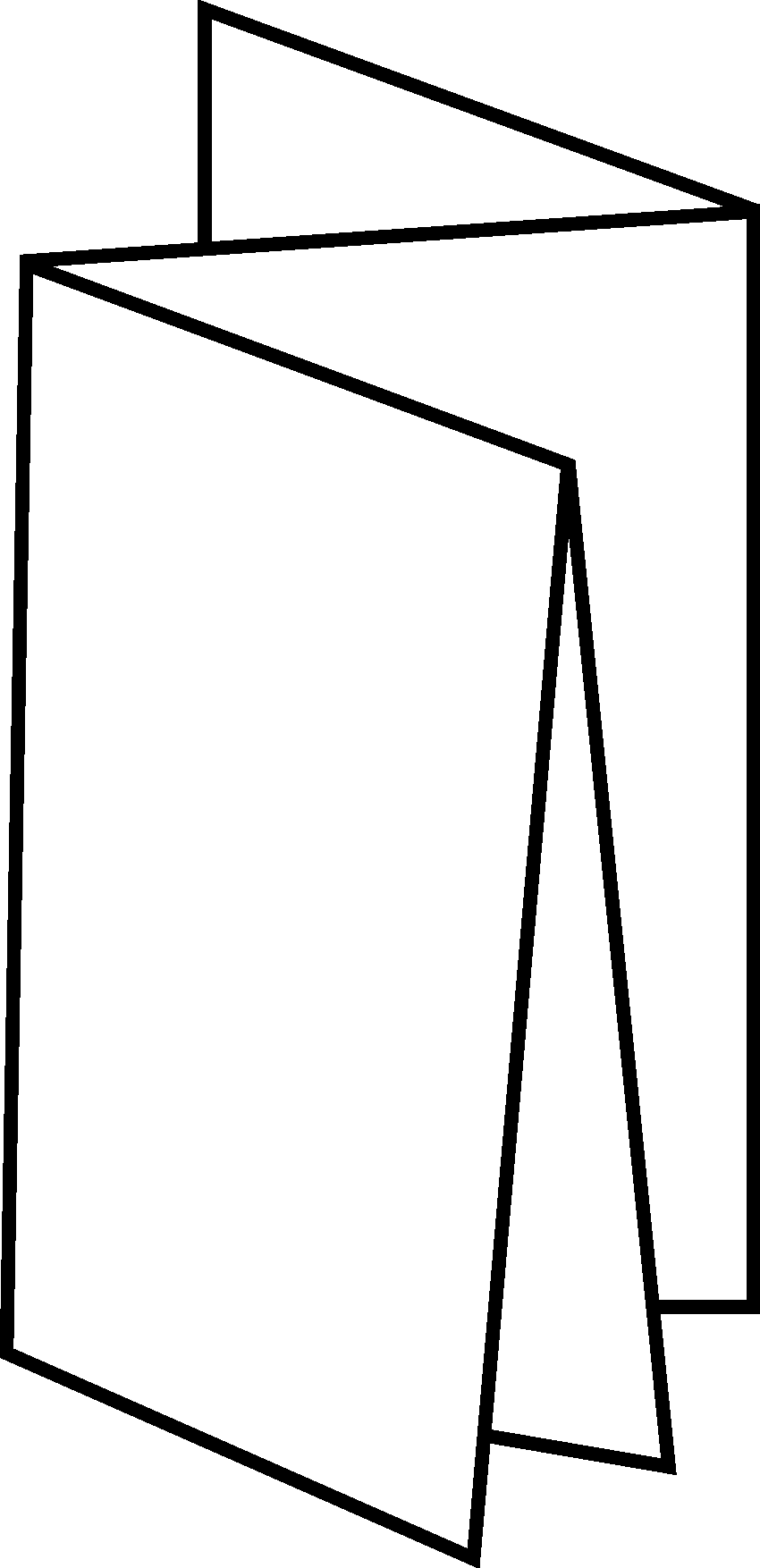 			a - Festus	b - the Jews	c - the Gentiles   Name: ___________________________ Address: __________________________ City: _______________ State: ____ ZIP: ________Four Lakes Church of Christ  302 Acewood Boulevard  Madison, WI 53714-2511  www.fourlakescoc.org  fourlakeschurch@gmail.com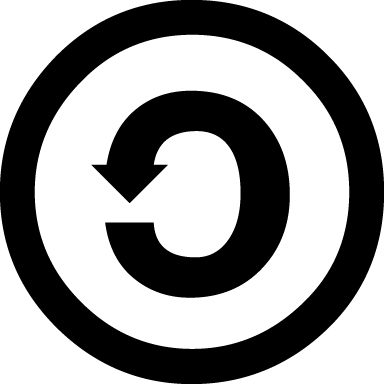 Licensed under ShareAlike 4.0 (http://creativecommons.org/licenses/by-sa/4.0/). Basically, feel free to adapt and redistribute this work, but do not put a restrictive license on it.